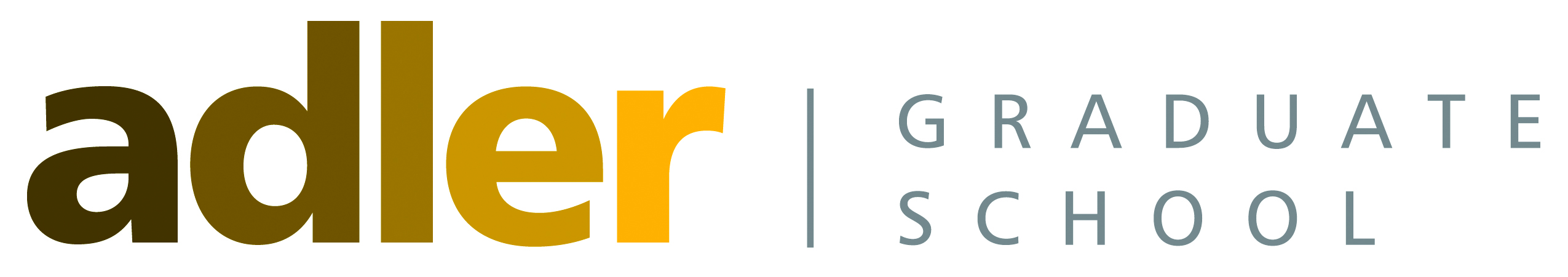 July 2024 – June 2025 Academic Year Calendar						     Start		                   EndSummer registration			            May 14, 2024                          July 4, 2024	Summer Semester				July 8, 2024			September 16, 2024*No classes & school closed                          September 2, 2024		Grades Due:										September 22, 2024Break                                                             September 17, 2024               October 6, 2024Fall registration		                        August 13, 2024                     October 3, 2024Fall Semester             			October 7, 2024		December 19, 2024Thanksgiving Break				November 25, 2024                December 1, 2024										Grades Due:										January 2, 2025							Break						December 20, 2024		January 12, 2025Winter registration                                          November 19, 2024               January 9, 2025Winter Semester				January 13, 2025		March 24, 2025*No classes & school closed		January 20, 2025		Grades Due:						            March 30, 2025Break                                                              March 25, 2025                      April 6, 2025Spring registration                                          February 11, 2025                  April 3, 2025Spring Semester				April 7, 2025		            June 16, 2025*No classes & school closed                          May 26, 2025			Grades Due:										June 22, 2025Break                                                              June 17, 2025                        July 6, 20251/18/24